NAŠA MALA KNJIŽNICA 6.   srečanje – Našega Srčka smo poslali na pot. Želimo mu veliko prijetnih trenutkov  v družbi z njegovimi novimi prijatelji. Nestrpno čakamo, da bomo v naslednjem letu lahko prebrali, kaj  vse je Srček doživel, prav tako upamo, da bodo učence razveselile naše risbice. 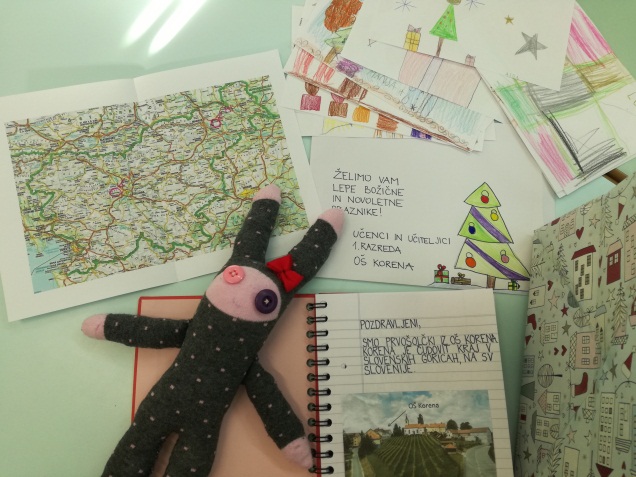 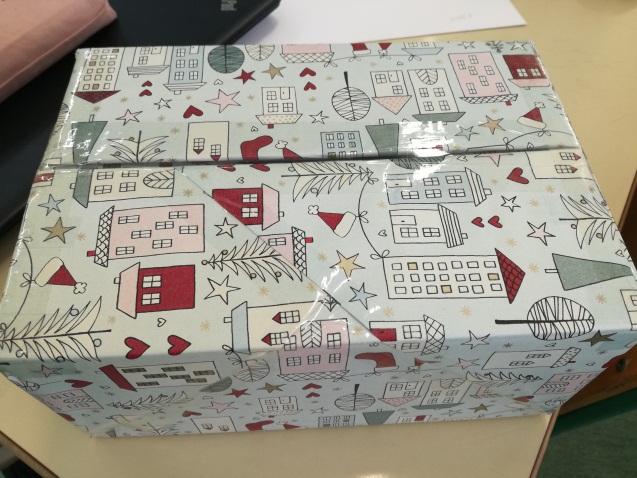 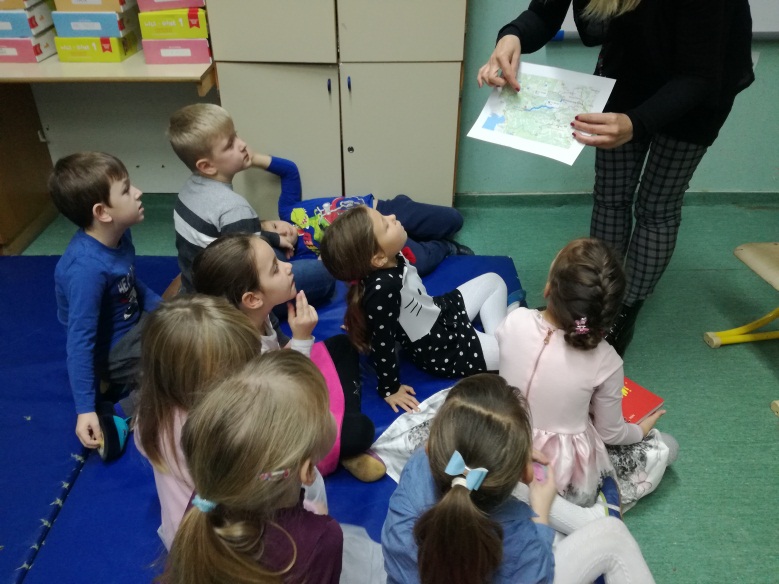 